جامعة تكريتكلية الزراعةاستمارة السيرة الذاتية للتدريسيينالاسمزياد شهاب أحمد زياد شهاب أحمد زياد شهاب أحمد 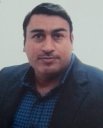 Ziyad Shehhab AhmedZiyad Shehhab AhmedZiyad Shehhab AhmedNameمحل وتاريخ الولادةبيجي/ صلاح الدين/ 2/12/1980بيجي/ صلاح الدين/ 2/12/1980بيجي/ صلاح الدين/ 2/12/1980byjy  Salah Alden2/12/1980byjy  Salah Alden2/12/1980byjy  Salah Alden2/12/1980Place and Date of Birthالقسموقاية النباتوقاية النباتوقاية النباتPlant ProtectionPlant ProtectionPlant ProtectionDepartmentالبريد الالكترونيzayidsh@tu.edu.iqzayidsh@tu.edu.iqzayidsh@tu.edu.iqzayidsh@tu.edu.iqzayidsh@tu.edu.iqzayidsh@tu.edu.iqE-maliاللقب العلميمدرسمدرسمدرسTeacherTeacherTeacherRankالتخصص العامبستنة وهندسة حدائقبستنة وهندسة حدائقبستنة وهندسة حدائقHorticulture and Landscape PlanningHorticulture and Landscape PlanningHorticulture and Landscape PlanningSpecializationالتخصص الدقيقتقانة احيائية نباتية/ زراعة انسجةتقانة احيائية نباتية/ زراعة انسجةتقانة احيائية نباتية/ زراعة انسجةBiotechnologies Plant/ tissue cultureBiotechnologies Plant/ tissue cultureBiotechnologies Plant/ tissue cultureSubspecialtyالدرجة العلميةالدولةالجامعةالسنةYearUniversityCountryDegreesالبكالوريوسالعراقتكريت2004-20052004-2005IraqTikritBa.الماجستيرالعراقتكريت20082008IraqTikritMa.A.الدكتوراهالعراقالموصل201720017IraqMosulPh.D.روابط مواقع علميةLinkLinkLinkLinkLinkLinkLinkTypecitations?user=chqjXlMAAAAJ&hl=arcitations?user=chqjXlMAAAAJ&hl=arcitations?user=chqjXlMAAAAJ&hl=arcitations?user=chqjXlMAAAAJ&hl=arcitations?user=chqjXlMAAAAJ&hl=arcitations?user=chqjXlMAAAAJ&hl=arcitations?user=chqjXlMAAAAJ&hl=arcitations?user=chqjXlMAAAAJ&hl=arGoolge ScholarPublons’https://orcid.org/0000-0002-0148-2625https://orcid.org/0000-0002-0148-2625https://orcid.org/0000-0002-0148-2625https://orcid.org/0000-0002-0148-2625https://orcid.org/0000-0002-0148-2625https://orcid.org/0000-0002-0148-2625https://orcid.org/0000-0002-0148-2625https://orcid.org/0000-0002-0148-2625ORCIDResearch gateAcademiaziaddema@gmail.comziaddema@gmail.comziaddema@gmail.comziaddema@gmail.comziaddema@gmail.comziaddema@gmail.comziaddema@gmail.comziaddema@gmail.comLinkedln